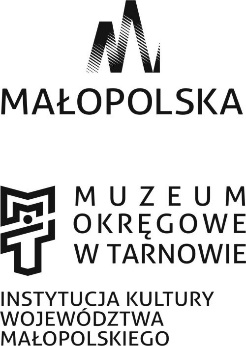 ZGODA NA UDZIAŁ W KONKURSIE MUZEALNYM Wyrażam zgodę na udział mojego dziecka ….................................................................(imię i nazwisko)w konkursie organizowanym przez Muzeum Okręgowe w Tarnowie - oddział Muzeum Wincentego Witosa w Wierzchosławicach oraz na przetwarzanie danych osobowych mojego dziecka w materiałach promocyjnych na stronie internetowej Muzeum Okręgowego w Tarnowie (dotyczy nagrodzonych osób). .......................…........................................................( data oraz podpis rodzica lub prawnego opiekuna)-------------------------------------------------------------------------------------------------------------------------------------------------------Informacje dotyczące przetwarzania danych osobowychI. Administrator danych osobowychAdministratorem danych osobowych jest Muzeum Okręgowe w Tarnowie, Rynek 3, 33-100 Tarnów, e-mail: rynek@muzeum.tarnow.pl tel.: 14 621 21 49 (dalej: Administrator).II. Inspektor Ochrony DanychDane kontaktowe Inspektora Ochrony Danych: tel. 14 621 21 49, e-mail: iod@muzeum.tarnow.pl, adres: Rynek 3, 33-100 Tarnów.III. Cel i podstawa prawna przetwarzania danych osobowychAdministrator będzie przetwarzać dane osobowe w celu udziału w konkursie muzealnym. Podstawą prawną przetwarzania jest zgoda na przetwarzanie danych osobowych - na podstawie art. 6 ust. 1 lit. a) ogólnego rozporządzenia o ochronie danych osobowych z dnia 27 kwietnia 2016 r. (RODO). Podanie danych jest dobrowolne, ale niezbędne do udziału w konkursie muzealnym. IV. Kategorie danych osobowychImię, nazwisko, dane kontaktowe: adres, telefon, adres e-mail (jeśli dotyczy).V. Okres przechowywania danychDane osobowe będą przechowywane przez okres niezbędny do realizacji konkursu, a także przez czas niezbędny do wypełnienia przez Administratora obowiązku archiwizacyjnego wynikającego z przepisów prawa (np. dane w protokołach konkursowych).VI. Prawa związane z przetwarzaniem danych osobowychOsobie, której dane dotyczą, przysługują następujące prawa związane z przetwarzaniem jej danych osobowych (w zakresie i z zastrzeżeniem wyjątków wynikających z przepisów prawa): prawo do cofnięcia zgody w dowolnym momencie bez wpływu na zgodność z prawem przetwarzania, którego dokonano na podstawie zgody przed jej cofnięciem; prawo dostępu do danych osobowych; prawo żądania sprostowania danych osobowych; prawo żądania usunięcia danych osobowych; prawo żądania ograniczenia przetwarzania danych osobowych; prawo do wniesienia sprzeciwu; prawo do przenoszenia danych osobowych; prawo do wniesienia skargi do organu nadzorczego. VII. Odbiorcy danychDane osobowe mogą być udostępniane podmiotom przetwarzającym, w celu wykonywania czynności technicznych związanych z eksploatacją sytemu elektronicznego oraz innym podmiotom na podstawie przepisów prawa. VIII.  Informacja dotycząca zautomatyzowanego przetwarzania danych osobowych, w tym profilowaniaPani/Pana dane nie będą przetwarzane w sposób zautomatyzowany, w tym również profilowane. Zgodę można wycofać w dowolnym momencie. W tym celu należy skontaktować się z Inspektorem Ochrony Danych Muzeum Okręgowego w Tarnowie: 14 621 21 49, e-mail: rynek@muzeum.tarnow.pl, Rynek 3, 33-100 Tarnów.